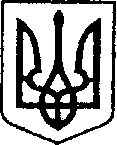                                                        УКРАЇНА                              ЧЕРНІГІВСЬКА ОБЛАСТЬН І Ж И Н С Ь К А    М І С Ь К А    Р А Д А22 сесія VIII скликанняР І Ш Е Н Н Явід 21 червня 2022 р.	                  м. Ніжин	                             № 41-22 /2022          Відповідно до статей 26, 42, 59, 60, Закону України «Про місцеве самоврядування в Україні», Регламентy Ніжинської міської ради Чернігівської області, затвердженого рішенням Ніжинської міської ради від 27 листопада 2020 року №3-2/2020, рішення сесії Ніжинської міської ради від  21.06.2022 року № 41-22/2022 «Про передачу, відповідно до угоди про партнерство в рамках проекту UDU/U-LEAD With Europe Phase II, спеціальної програми підтримки східної України (підконтрольні Уряду території)/ Програми ЄС Міцні регіони – Спеціальної програми підтримки України, товарно-матеріальних цінностей, отриманих як міжнародну матеріально-технічну допомогу, в господарське відання комунальному  підприємству «Виробниче управління комунального господарства» Ніжинської міської ради»,  та з метою упорядкування комунального майна, міська рада вирішила:1. Комунальному підприємству  «Виробниче управління комунального господарства» передати в господарське відання та на баланс комунальному підприємству «Служба Єдиного Замовника» за ціною, зазначеною в протоколі про передачу товарно-матеріальних цінностей в гривневому еквіваленті по відношенню до євро за курсом продажу валюти на Міжбанку на день складання протоколу,  товарно-матеріальні цінності:	1.1.Generator Pramac PX 5000 / Генератор -2 шт.;		1.2.Chain Saw Husquarna 545 II 18" SP33G/Ланцюгова пила - 1 шт.;	1.3.Cutting chains Saw Chain H25 45cm, price is included in the previous position/Ріжучі ланцюги, ціна включена в попередню позицію – 3 шт.	        1.4. Бензин-генератор потужністю 7 кВт «GM7BJ» – 1 шт. Ціна за одиницю товару - 26527,00 грн.2. Комунальному підприємству  «Виробниче управління комунального господарства» передати в оперативне управління та на баланс комунальному некомерційному підприємству «Ніжинський міський центр первинної медико-санітарної допомоги»  товарно-матеріальні цінності:	 2.1. Бензин-генератор потужністю 3,5 кВт «3500НМ» – 1 шт. Ціна за одиницю товару – 17902,00 грн.3. Комунальному підприємству  «Виробниче управління комунального господарства» передати в господарське відання та на баланс комунальному підприємству «Ніжинське управління водопровідно-каналізаційного господарства»  за ціною, зазначеною в протоколі про передачу товарно-матеріальних цінностей в гривневому еквіваленті по відношенню до євро за курсом продажу валюти на Міжбанку на день складання протоколу,  товарно-матеріальні цінності:	 3.1. Generator НТР Thiet Hyundai HHY7000FEK / Генератор - 1 шт.;	   3.2. Chain SawHusquarna 545 II 18" SP33G/Ланцюгова пила - 1 шт.;	 3.3.Cutting chains Saw Chain H25 45cm, price is included in the previous position/Ріжучі ланцюги, ціна включена в попередню позицію – 3 шт. 	3.4. Дизель-генератор потужністю 10 кВт «12000Т» – 1 шт. Ціна за одиницю товару – 61192,00 грн.4. Комунальному підприємству  «Виробниче управління комунального господарства» передати в господарське відання та на баланс комунальному підприємству «Керуюча компанія «Північна»  за ціною, зазначеною в протоколі про передачу товарно-матеріальних цінностей в гривневому еквіваленті по відношенню до євро за курсом продажу валюти на Міжбанку на день складання протоколу,  товарно-матеріальні цінності:	 4.1. Generator НТР Thiet Hyundai HHY7000FEK / Генератор - 1 шт.;	   4.2. Chain SawHusquarna 545 II 18" SP33G/Ланцюгова пила - 1 шт.;	 4.3.Cutting chains Saw Chain H25 45cm, price is included in the previous position/Ріжучі ланцюги, ціна включена в попередню позицію – 3 шт.  5. Комунальному підприємству  «Виробниче управління комунального господарства» передати в оперативне управління та на баланс комунальному некомерційному підприємству «Ніжинський міський пологовий будинок »  за ціною, зазначеною в протоколі про передачу товарно-матеріальних цінностей в гривневому еквіваленті по відношенню до євро за курсом продажу валюти на Міжбанку на день складання протоколу,  товарно-матеріальні цінності:	 5.1. Generator НТР Thiet Hyundai HHY7000FEK / Генератор - 1 шт.	 6.  Начальнику відділу комунального майна управління комунального майна та земельних відносин Ніжинської міської ради Федчун Н.О. забезпечити оприлюднення даного рішення на офіційному сайті Ніжинської міської ради протягом п’яти робочих днів після його прийняття. 7. Організацію виконання даного рішення покласти на першого заступника міського голови з питань діяльності виконавчих органів ради Вовченка Ф. І. та начальника управління комунального майна та земельних відносин Ніжинської міської ради Чернігівської області Онокало І.А. 8. Контроль за виконанням даного рішення покласти на постійну комісію міської ради з питань житлово-комунального господарства, комунальної власності, транспорту і зв’язку та енергозбереження (голова комісії – Дегтяренко В.М.).Міський голова					                           Олександр КОДОЛАВізують:Начальник управління комунального майната земельних відносин Ніжинської міської ради	            Ірина ОНОКАЛОПерший заступник міського голови з питань діяльностівиконавчих органів ради                                                          Федір ВОВЧЕНКОСекретар Ніжинської міської ради                                            Юрій ХОМЕНКОНачальник відділу юридично-кадрового забезпечення апарату  виконавчого комітетуНіжинської міської ради               					    В`ячеслав ЛЕГА              Головний спеціаліст – юрист відділу бухгалтерськогообліку, звітності та правового забезпечення управліннікомунального майна та земельних відносин Ніжинської міської ради					        Сергій САВЧЕНКОГолова постійної комісії міськоїради з питань житлово-комунальногогосподарства, комунальної власності, транспорту і зв’язку та енергозбереження	          	Вячеслав ДЕГТЯРЕНКОГолова постійної комісії міської ради з питаньрегламенту, законності, охорони прав і свобод громадян,запобігання корупції, адміністративно-територіальногоустрою, депутатської діяльності та етики                              Валерій САЛОГУБПро передачу товарно-матеріальних цінностей в господарське відання комунальним  підприємствам  